T.C.ŞİRVAN KAYMAKAMLIĞIİlçe Milli Eğitim Müdürlüğü2020-2021 EĞİTİM-ÖĞRETİM YILI ÜCRETLİ ÖĞRETMENLİK İÇİN BAŞVURU FORMU İLÇE MİLLİ EĞİTİM MÜDÜRLÜĞÜNE				                                            ŞİRVAN									    	…../…../2020										      (imza)ADRES		:EV/İŞ/CEP TLF. NO	 : Ev/İş No :…………………………….Cep No :……………………………...EKLER		:1- Resimli Başvuru Formu (İlçe MEM veya web Sitemizden temin edilebilecek )(1 Adet) 2- Nüfus Cüzdanı Fotokopisi  (1 Adet)3- Biyometrik/Vesikalık Fotoğraf (1 Adet)4- Diploma Veya Mezuniyet Belgesi Fotokopisi (1 Adet)5- Varsa Formasyon Belgesi Fotokopisi (1 Adet)6- 2019 KPSS sonuç belgesi veya Mezuniyet not ortalamasını gösterir belge (Transkript)(1Adet)7- Sabıka Kaydı (1 Adet)8-Askerlik Durum Belgesi (Erkekler için)T.C. Kimlik NoFotoğrafAdı SoyadıFotoğrafBaba AdıFotoğrafDoğ.Yeri ve YılıFotoğraf    Mezun (   )         Emekli Öğretmen (   )         Resmi Görevli (   )          Öğrenci (   )    Mezun (   )         Emekli Öğretmen (   )         Resmi Görevli (   )          Öğrenci (   )    Mezun (   )         Emekli Öğretmen (   )         Resmi Görevli (   )          Öğrenci (   )Mezuniyet BilgileriMezuniyet BilgileriMezuniyet BilgileriÜniversite / EnstitüFakülte / YüksekokulBölüm / Alan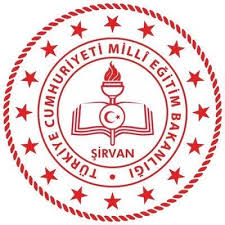 Daha önce görevlendirildiysesnizGörev Yaptığınız okul :Görev yapma süresi     :Eğitim öğretim yılı       :Daha önce görevlendirildiysesnizGörev Yaptığınız okul :Görev yapma süresi     :Eğitim öğretim yılı       :Daha önce görevlendirildiysesnizGörev Yaptığınız okul :Görev yapma süresi     :Eğitim öğretim yılı       :            Yukarıdaki bilgiler tarafımdan gerçeğe uygun olarak doldurulmuş olup, görevlendirmem herhangi bir eğitim kurumuna yapıldığı takdirde (3) gün içerisinde göreve başlayacağımı, başlamadığım takdirde herhangi bir hak iddia etmemeyi, gitmediğim / gitmeyi kabul etmediğim takdirde, 2020-2021 eğitim öğretim yılı içinde hiçbir şekilde görev verilmeyeceği şartlarını kabul ediyorum, ayrıca görevlendirildiğim eğitim kurumuna öğretmen ataması yapıldığı veya sözleşme şartlarına uymadığım takdirde görevimin sona erdirileceğini kabul ederek Müdürlüğünüzce uygun görülen bir okula görevlendirilmem gereğini arz ederim.